Publicado en Madrid el 15/10/2020 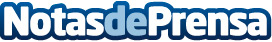 La digitalización de bienestar, belleza y fitness; clave para enfrentarse a las restricciones, según BeweLa planificación y la previsión en momentos de incertidumbre son clave para la supervivencia de los negocios del bienestar, la belleza y el fitness. Lo sistemas digitalizados pueden facilitar el seguimiento de nuevos protocolos para que los negocios puedan centrarse en atender a sus clientes. BEWE.io ofrece funcionalidades que permiten que los centros simplifiquen los sistemas de control, datos y agenda para centrarse en lo importante y sobrevivir en momentos de crisisDatos de contacto:Redacción91 411 58 68 Nota de prensa publicada en: https://www.notasdeprensa.es/la-digitalizacion-de-bienestar-belleza-y Categorias: Nacional Sociedad Emprendedores E-Commerce Software Otros deportes Fitness Digital http://www.notasdeprensa.es